Price ListAmmoNuprol ( 3300 ) 0.20g BB’s 				£9.00 per bottleNuprol ( 3300 ) 0.25g BB’s 				£11.00 per bottleVorsk  ( 3300 )  0.28g BB’s 				£12.00 per bottleNuprol ( 3300 )  0.30g BB’s				£13.00 per bottleNuprol ( 3300 )  0.32g BB’s 				£14.00 per bottleNuprol ( 1000 )  0.40g BB’s 				£16.00 per bottleTracersNuprol  ( 3300 ) 0.20g BB’s 				£12.00 per bottle N/A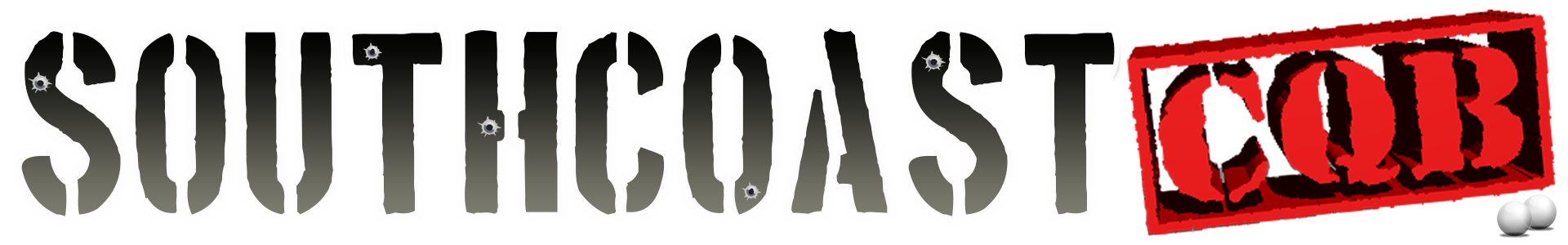 Nuprol  ( 3300 ) 0.25g BB’s 				£17.00 per bottle N/AGasNuprol Green Gas (500ml) 				£12.00 per bottleNuprol Green Gas (250ml)				£6.00 per bottlePyroEnola Gaye Mk 5’s					£4 eachEnola Gaye Smoke (Ring Pull)			£4 eachAny combination of the above			£15.00 for 4Primers 							£7.00 per 100 boxSnacksChocolate							£1.00 per itemSoft Drinks							£1.00 per canEnergy Drinks						£1.50 per can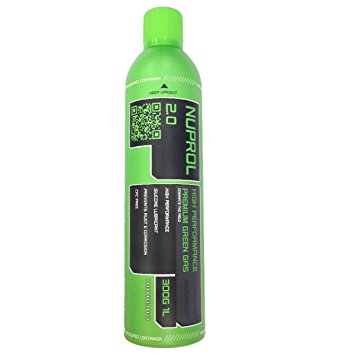 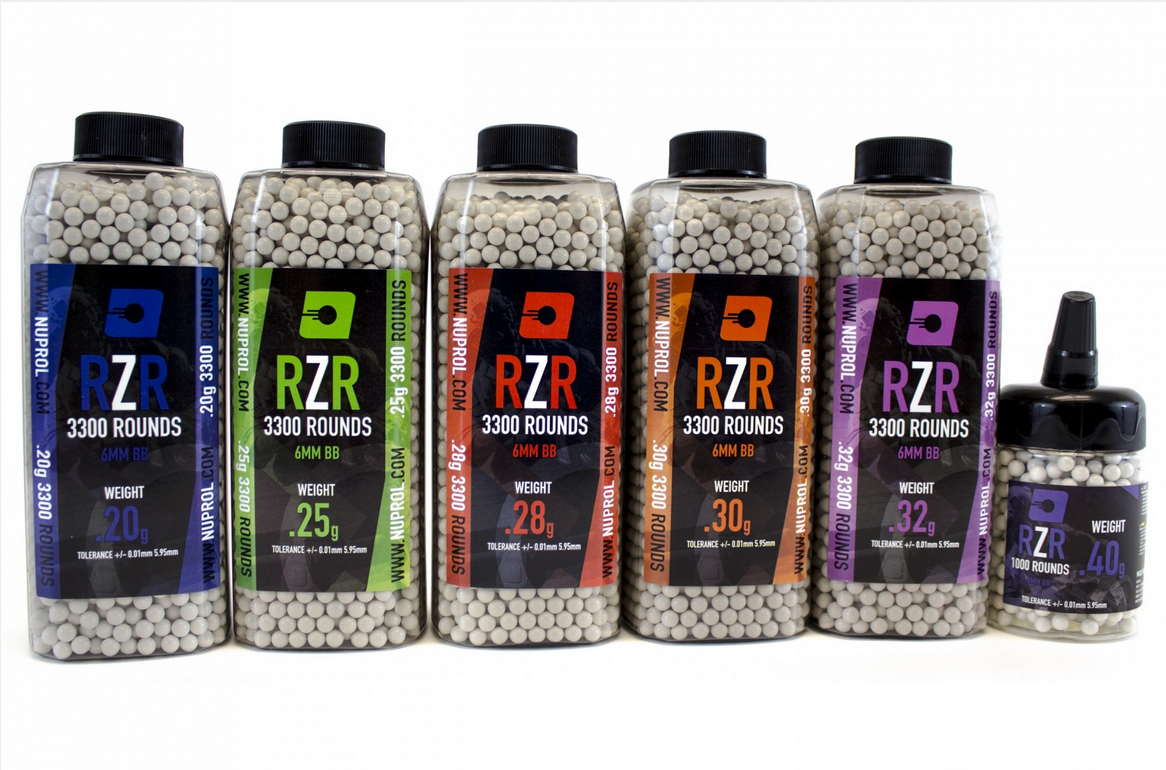 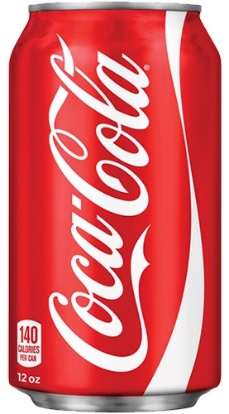 